THÔNG BÁO TUYỂN DỤNG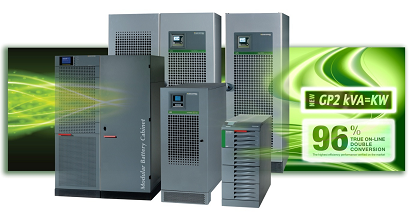 VỊ TRÍ : KỸ THUẬT VIÊNSỐ LƯỢNG : 6Nơi làm việc :  Hồ Chí Minh Mô tả công việc :- Tư vấn, triển khai lắp đặt hệ thống thiết bị lưu điện UPS- Thực hiện các công việc bảo trì, sửa chữa, thay thế vật tư linh kiện UPS.- Lập kế hoạch thực hiện công tác bảo trì bảo dưỡng đối với các khách hàng được giao.- Có khả năng thực hiện các công việc liên quan đến thi công M&E.- Có khả năng đọc bản vẽ, phân tích và đưa ra giải pháp phù hợp nhằm tối ưu hóa thiết kế/hoạt động hệ thống điện của khách hàngYêu cầu công việc:- Tốt nghiệp cao đẳng, đại học chuyên ngành Điện / Điện tử/ Cơ điện- Kinh nghiệm: không yêu cầu. - Có khả năng giao tiếp, đọc hiểu tài liệu tiếng Anh là một lợi thế- Có khả năng sử dụng các phần mềm: Microsoft Office, Autocad….- Nhiệt tình ham học hỏi, cầu tiến, năng động, nhạy bén, độc lập, nhiệt huyết.3. Chế độ đãi ngộ:  Môi trường làm việc năng động, thân thiện, chuyên nghiệp với nhiều cơ hội thăng tiếnThu nhập: tủy theo năng lựcThưởng: Theo kết quả kinh doanh tháng, năm. Thưởng ngày lễ, tết. Có tham gia BHYT, BHXH, BHTN đầy đủ theo luật lao động đối với nhân viên ký hợp đồng lao động.Được tham gia các lớp training cùng với Công ty.Được đào tạo trong và ngoài nước, nâng cao kiến thức, kỹ năng về UPS, kỹ năng mềm và trình độ chuyên môn, quản lý liên tục bằng các khóa học tại Công ty và các đơn vị đào tạo chuyên nghiệp.Giới thiệu công ty SECUREPOWER JSC là đối tác  phân phối sản phẩm UPS Socomec và các dịch vụ sau bán hàng của tập đoàn Socomec tại thị trường Việt Nam.SECUREPOWER chuyên cung cấp các dịch vụ : tư vấn thiết kế và hướng dẫn lắp đặt hệ thống UPS, Tích hợp hệ thống UPS và Dịch vụ bảo dưỡng định kỳ sau bảo hành.
Với tiêu chí luôn đặt sự hài lòng của khách hàng và chất lượng sản phẩm, dịch vụ tối ưu lên hàng đầu. Cùng với đội ngũ nhân viên chuyên nghiệp được đào tạo và hỗ trợ từ Tập đoàn Socomec, SECUREPOWER sẵn sàng cung cấp sản phẩm chính hãng, chất lượng và giải pháp điện an toàn đến toàn thể khách hàng.Sau gần 10 năm hoạt động, SECUREPOWER đã và đang cung cấp sản phẩm dịch vụ 3 miền Bắc, Trung, Nam trãi dài khắp lãnh thổ Việt Nam với 3 văn phòng chính ở Hồ Chí Minh, Hà Nội và Đà Nẵng. Địa chỉ Công ty:+   Trụ sở Hồ Chí Minh: số 1A đường S3, phường Tây Thạnh, Quận Tân Phú, Tp.HCM+ Văn phòng Hà Nội: Toà C2, Căn hộ 21, tại tầng 21, Khu đô thị Đông Nam 119 Trần Duy Hưng, P.Trung Hòa, Q. Cầu Giấy, Hà Nội+ Văn phòng Đà Nẵng: 1747-1749 Nguyễn Tất Thành, Thanh Khê Tây, Thanh Khê, Đà Nẵng5. Tiếp nhận hồ sơ: 
Ứng viên nộp hồ sơ theo 2 cách:
-          Nộp trực tiếp tại : Số 26, đường S5, phường Tây Thạnh, Quận Tân Phú, Tp.HCM
-          Gửi hồ sơ về email: info@securepower.vn hoặc hanh.nguyenthibich@securepower.vn hoặc trang.hathithuy@securepower.vn